СХЕМА ГРАНИЦ ПРИЛЕГАЮЩИХ ТЕРРИТОРИЙРаздел 1 Схема прилегающей территории Раздел 2Схема прилегающей территорииОписание местоположения границ прилегающих территорийРаздел 3 Схема прилегающей территорииПлан (чертеж, схема) прилегающих территорий Лист  № 1 раздела 1 Всего листов раздела 1: 1Всего разделов: 3Всего листов: 3ОКТМО657300000016573000000165730000001Всего прилегающих территорий: 110,26 кв.мВсего прилегающих территорий: 110,26 кв.мВсего прилегающих территорий: 110,26 кв.мВсего прилегающих территорий: 110,26 кв.мНомер п/пУсловный номер прилегающей территорииКадастровый номер объекта недвижимостиПлощадь территорииМестоположение прилегающей территории (адресные ориентиры)166:34:0502028: ПТ3166:34:0502028:11265110,26 кв.мСвердловская обл., г.Асбест,в районе нежилого дома№ 24 по ул. Ленинградской Лист  № 1 раздела 2 Всего листов раздела 2: 1Всего разделов: 3Всего листов: 3ОКТМО657300000016573000000165730000001Всего прилегающих территорий: 110,26 кв.мВсего прилегающих территорий: 110,26 кв.мВсего прилегающих территорий: 110,26 кв.мВсего прилегающих территорий: 110,26 кв.мУсловный номер прилегающей территорииНомера точекКонтурКоординатыКоординатыУсловный номер прилегающей территорииНомера точекКонтурXY66:34:0502028: ПТ3111411176,311585503,2066:34:0502028: ПТ3121411176,401585503,4066:34:0502028: ПТ3131411177,251585504,2266:34:0502028: ПТ3141411178,631585505,5566:34:0502028: ПТ3151411181,221585506,8266:34:0502028: ПТ3161411186,151585507,2166:34:0502028: ПТ3171411187,861585496,2866:34:0502028: ПТ3181411177,611585494,5766:34:0502028: ПТ3111411176,311585503,2066:34:0502028: ПТ3192411181,591585501,7366:34:0502028: ПТ31102411181,801585500,3466:34:0502028: ПТ31112411183,181585500,5766:34:0502028: ПТ31122411182,981585501,9566:34:0502028: ПТ3192411181,591585501,73Лист  № 1 раздела 3 Всего листов раздела 3: 1 Всего разделов: 3Всего листов: 3ОКТМО657300000016573000000165730000001Всего прилегающих территорий: 110,26 кв.мВсего прилегающих территорий: 110,26 кв.мВсего прилегающих территорий: 110,26 кв.мВсего прилегающих территорий: 110,26 кв.м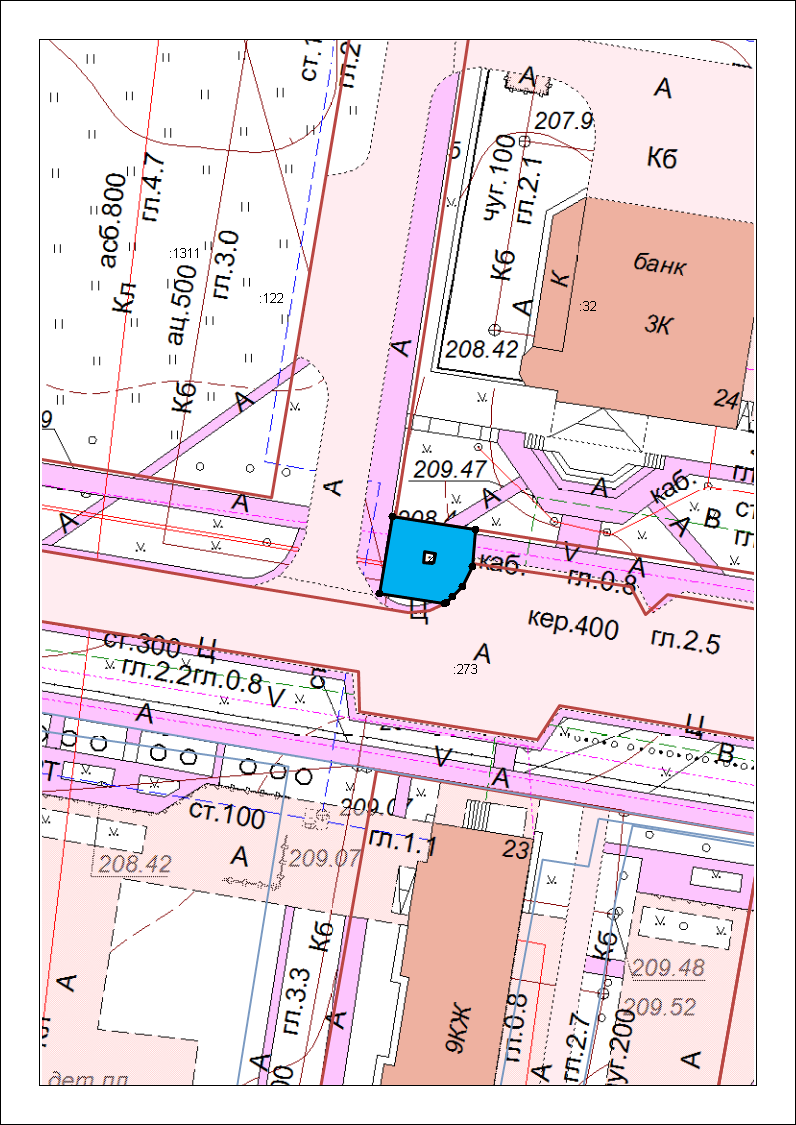 Масштаб:1:1000